ПОСТАНОВЛЕНИЕот 09.06.2016 г.					№ 42					с. СергиевскоеО порядке признания безнадежными к взысканию недоимки, задолженности по пеням и штрафам по местным налогам, числящимися за налогоплательщикамиВ соответствии со статьёй 59 части первой Налогового кодекса Российской Федерации, со статьёй 47.2 Бюджетного Кодекса Российской Федерации, постановлением Правительства Российской Федерации от 06.05.2016 года № 393 «Об общих требованиях к порядку принятия решения о признании безнадежными к взысканию задолженности по пеням по платежам в бюджеты бюджетной системы Российской Федерации»				    П О С Т А Н О В Л Я Ю:1. Установить, что признаются безнадежными к взысканию и списываются недоимка и задолженность по пеням по местным налогам и сборам, (далее – задолженность), в случае:а) ликвидации организации в соответствии с законодательством Российской Федерации;б) признания банкротом индивидуального предпринимателя в соответствии с Федеральным законом «О несостоятельности (банкротстве)» - в части задолженности, не погашенной по причине недостаточности имущества должника;в) смерти или объявления судом умершим физического лица – по всем налогам и сборам, в части поимущественных налогов  - в размере, превышающем стоимость его наследственного имущества, либо в случае перехода наследства к государству.2. Установить, что Решение о признании безнадежной к взысканию и списании задолженности принимается налоговым органом по месту нахождения организации (месту жительства физического лица).3. Утвердить Порядок принятия решения о признании безнадежными к взысканию и списании недоимки и задолженности по пеням по местным налогам и сборам (прилагается).Разместить настоящее постановление на официальном сайте Муниципального образования «Сергиевское сельское поселение» в сети Интернет.Контроль за исполнением настоящего постановления возложить на главного специалиста по финансово-экономическим вопросам Фомину Н. В.Постановление вступает в силу со дня его подписания.Глава муниципального образования«Сергиевское сельское поселение»                               		                 В.Н. ШульцевПриложение № 1к Постановлению Главы МО«Сергиевское сельское поселение»от 09.06.2016 г. № 42Порядокпринятия решения о признании безнадежными к взысканию и списании недоимки и задолженности по пеням по местным налогам и сборам1. Решение о признании безнадежной к взысканию и списании задолженности принимается руководителем налогового органа по месту нахождения организации (месту жительства физического лица) по форме согласно приложению № 1 к настоящему Порядку.2. Решение о признании безнадежной к взысканию и списании задолженности организации, ликвидированной в порядке банкротства, в том числе в порядке банкротства отсутствующего должника, принимается на основании следующих документов:а) копии определения арбитражного суда о завершении конкурсного производства, заверенной гербовой печатью соответствующего арбитражного суда;б) справки налогового органа по месту нахождения организации о сумме задолженности по форме согласно приложению № 2 к настоящему Порядку;в) выписки из Единого государственного реестра юридических лиц, содержащей сведения о государственной регистрации юридического лица в связи с его ликвидацией.При этом безнадежной к взысканию признается и списывается задолженность организации, не погашенная за счет конкурсной массы.3. Решение о признании безнадежной к взысканию и списании задолженности организации, ликвидированной по основаниям, установленным статей 61 Гражданского кодекса Российской Федерации, принимается на основании следующих документов:а) выписки из Единого государственного реестра юридических лиц, содержащей сведения о государственной регистрации юридического лица в связи с его ликвидацией;б) справки налогового органа по месту нахождения организации о сумме задолженности по форме согласно приложению № 2 к настоящему Порядку.4. Решение о признании безнадежной к взысканию и списании задолженности индивидуального предпринимателя, признанного несостоятельным (банкротом), принимается на основании следующих документов:а) копии определения арбитражного суда о завершении конкурсного производства, заверенной гербовой печатью соответствующего арбитражного суда;б) копии решения арбитражного суда о признании должника банкротом, заверенной гербовой печатью соответствующего арбитражного суда;в) справки налогового органа по месту жительства физического лица о сумме задолженности, подлежащей списанию, по форме согласно приложению № 2 к настоящему Порядку.г) выписки из Единого государственного реестра индивидуальных предпринимателей, содержащей сведения о государственной регистрации прекращения физическим лицом деятельности в качестве индивидуального предпринимателя.5. Решение о признании безнадежной к взысканию и списании задолженности физического лица, умершего или объявленного судом умершим, за исключением задолженности в части поимущественных налогов, принимается на основании следующих документов:а) копии свидетельства о смерти физического лица или копии судебного решения об объявлении физического лица умершим;б) справки налогового органа по месту жительства физического лица о сумме задолженности, подлежащей списанию, по форме согласно приложению №2 к настоящему Порядку.6. Решение о признании безнадежной к взысканию и списании задолженности умершего или объявленного судом умершим физического лица в части поимущественных налогов принимается на основании следующих документов:а) копии свидетельства о смерти физического лица или копии судебного решения об объявлении физического лица умершим;б) копии свидетельства о праве на наследство;в) копии документов, удостоверяющих личность физических лиц, принимающих наследство;г) справки о стоимости принятого наследственного имущества;д) документа, подтверждающего уплату наследником умершего или объявленного судом умершим физического лица задолженности в части поимущественных налогов в размере стоимости наследственного имущества, или документа о невозможности взыскания указанной задолженности с наследника;е) справки налогового органа, исчислившего поимущественные налоги, по месту нахождения имущества и месту жительства физического лица о сумме задолженности, подлежащей списанию, по форме согласно приложению № 2 к настоящему Порядку.Задолженность умершего или объявленного судом умершим физического лица признается безнадежной и подлежащей списанию по всем налогам и сборам, а в части поимущественных налогов – в случае перехода наследственного имущества в собственность Российской Федерации.Решение о признании безнадежной к взысканию и списании задолженности физического лица в части поимущественных налогов принимается в отношении задолженности в размере, превышающем стоимость его наследственного имущества.Приложение N 1к Порядку принятия решения о признании безнадежнымик взысканию и списании недоимки и задолженностипо пеням по местным налогам и сборамРЕШЕНИЕот "__" _____________ 20__ г. N ________о признании безнадежными к взысканию и списании недоимки и задолженностипо пеням по местным налогам и сборамВ соответствии с Постановлением Главы МО «Сергиевское сельское поселение» от 08.06.2015 г. № 40 "О порядке признания безнадежными к взысканию недоимки, задолженности по пеням и штрафам по местным налогам, числящимися за налогоплательщиками" признать задолженность по местным налогам и сборам________________________________________________________________   (наименование организации, ИНН/КПП; фамилия, имя, отчество_________________________________________________________________                физического лица, ИНН при наличии)согласно Справке налогового органа от ____________ N ________ насумму__________ руб. ___ коп. (в том числе по недоимке - _________руб.___ коп., по пени - __________ руб. __ коп., по штрафам - ____руб. ____ коп.) Инспекции ФНС России по ____________________________________________________________________________________________  (указывается полное наименование налогового органа, в котором        налогоплательщик состоит на налоговом учете)на основании <*>:____________________________________________________________________________________________________________________________________безнадежной   к   взысканию   и   произвести  списание   указанной задолженности.    --------------------------------    <*> Перечисляются конкретные документы с указанием реквизитов.Глава муниципального образования«Сергиевское сельское поселение»						В. Н. Шульцев    М.П.Приложение N 2к Порядку принятия решения о признании безнадежнымик взысканию и списании недоимки и задолженностипо пеням по местным налогам и сборамСПРАВКАо суммах недоимки и задолженности по пеням и штрафампо местным налогам и сборам____________________________________________________(полное наименование организации, ИНН/КПП;фамилия, имя, отчество физического лица,ИНН при наличии)по состоянию на "___" ____________ ____ годарублей    Руководитель Инспекции ФНС России    по _______________________ __________________ (______________)                                 (подпись, фамилия, инициалы)    Начальник отдела учета Инспекции    ФНС России по ____________ ___________________ (_____________)                                 (подпись, фамилия, инициалы)    М.П.Приложение N 3к Порядку принятия решения о признании безнадежнымик взысканию и списании недоимки и задолженностипо пеням по местным налогам и сборамСводный реестрсведений инспекции Федеральной налоговой службы о списаниибезнадежных к взысканию недоимки и задолженности по пенямпо местным налогам и сборамПредставляется в финансовое управление администрации города Твери ежемесячно(тысяч рублей)    Руководитель Инспекции ФНС России по ____________________________                  _______________(_______)                                                   (подпись, фамилия, инициалы)    "_____" _____________ 20__ г.Российская  ФедерацияРеспублика АдыгеяАдминистрация муниципального образования «Сергиевское сельское поселение»Российскэ ФедерациеАдыгэ РеспубликМуниципальнэ образованиеу «Сергиевскэ къоджэ псэупIэм иадминистрацие№п/пВиды налоговНедоимкаЗадолженность по пенямЗадолженность по штрафамЗадолженность по штрафамВсего№п/пВиды налоговНедоимкаЗадолженность по пенямдо 1 января 1999 г.после 1 января 1999г.Всего1234567ИтогоИтого№ п/пНаименованиеорганизации/или Ф.И.О.физическо-го лицаИНН/КППМесто нахожде-ния орга-низациии/или место жительствафизии-ческого лицаОснование для признания безна-дежной к взы-сканию задолженностиДатаи номеррешения о списа-нииНедоимкаЗадол- женность по пенямЗадолженность по штрафам (до 1 января 1999гВсего1234567891.Организа-ции, итого1.1.1.2.2.Индивиду-альные предприниматели, итого 2.1.3.Физические лица, итого3.1.3.2.Итоговая сумма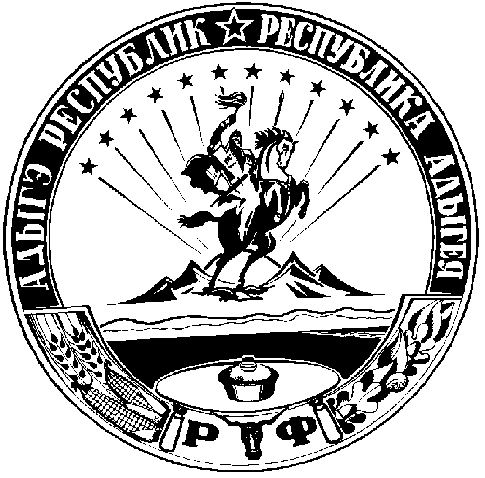 